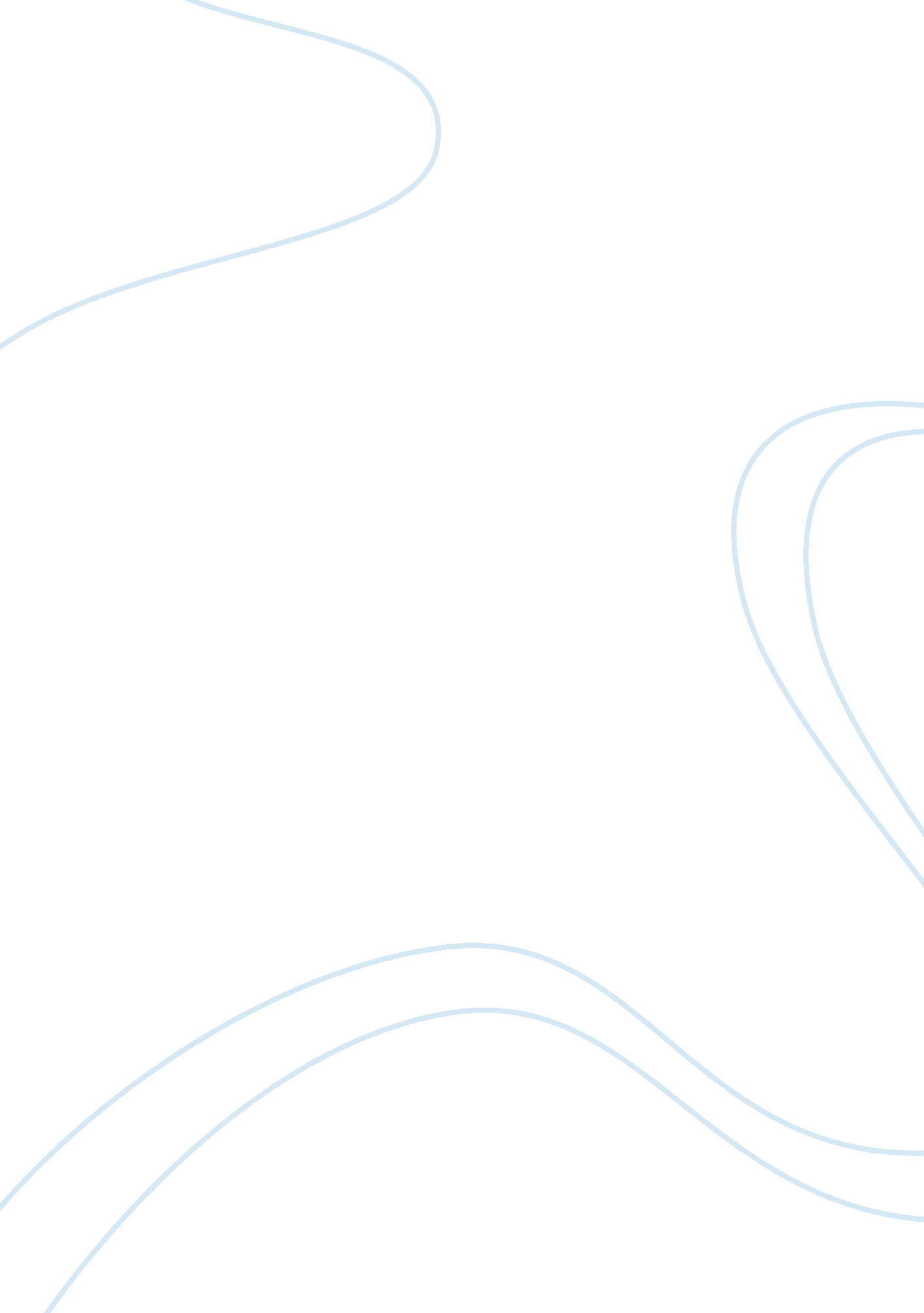 Primary produces. expressing articulations like,”i can do it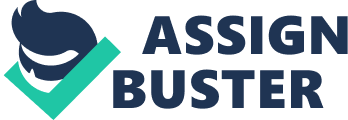 Primary Appraisal -In the phase of primary appraisal, an individual has a tendency to make inquiries like, “ What does this stressor and additionally circumstance mean?”, and, “ How might it impact me?” As indicated by therapists, the three average responses to these inquiries are: 1)” this not critical”, 2)” this is great”, 3) “ this is distressing”. To better comprehend primary appraisal, assume a relentless overwhelming precipitation all of a sudden pours at your place. You may feel that the substantial rain isn’t critical, since you don’t have any plans of going some place today. Or on the other hand, you may state that the overwhelming precipitation is great, since now you don’t need to wake up right on time and go to class since classes are suspended. In the wake of noting these two inquiries, the second piece of cognitive primary approach, is to order whether the stressor or the circumstance is a danger, a test or a damage misfortune. Secondary Appraisal- Dissimilar to in different speculations where the stages for the most part come in a steady progression, the secondary appraisal really happens at the same time with the primary appraisal. Truth be told, there are times that secondary appraisal becomes the cause of the primary appraisal. Secondary appraisal include those sentiments identified with managing the stressor or the pressure it produces. Expressing articulations like,” I can do it in the event that I put forth a valiant effort”. “ I will attempt whether my odds of achievement are high or not”. As opposed to these, announcements like,” I can’t do it; I know I will fizzle”, “ I won’t do it in light of the fact that nobody trusts I can”. Emotion focused coping/ Stress response includes attempting to lessen the negative passionate reactions related with pressure, for example, shame, fear, uneasiness, despondency, energy and disappointment. These might be the main sensible alternatives for stressful events: Medication treatment can be viewed as feeling concentrated adapting as it concentrates on the excitement caused by pressure not the issue. Other feeling centered adapting strategies include: Diversion, keeping yourself occupied to take your psyche off the issue. Passionate exposure, which includes communicating forceful feelings by speaking or expounding on negative occasions which accelerated those feelings. Praying for direction and quality. Reflection, or Eating more, comfort sustenance. 